Agenda1.  Call meeting to order.2. Roll call - establish quorum3. Principal's report.4. Approve Minutes of the Regular Meeting held on March 7, 2022 and Special Meeting held on March 23, 2022.5. Approve general fund PO's   111-113   child nutrition   12    ,building fund      0    Sinking Fund    0     . Documents Attached6. Vote to approve general fund claims & checks   804-892    , child nutrition    36-41  , building fund    0     , sinking fund    0     . Documents Attached.7. Vote to approve, not approve, or table activity treasurer report.8. Vote to approve, not approve, or table fundraisers.9. Vote to approve, not approve, or table field trips.10. Discuss and possible board action to reorganize the Denison Public School Board of Education.11. Discuss and possible board action on the budget, audit, and financial position of Denison Public School presented by Pam Dotson C.P.A, with Wilson, Dotson, & Associates, LLC.12. Discuss and possible board action to approve a 5% increase in Brenda Igleharts contract to reflect Special Ed Paraprofessional from April 2022- July 2022.13. Discuss and possible board action to approve, not approve, or table revising the 2022-2023 school calendar.14. Approve Resignations.15. Discuss and possible board action to approve, not approve, or table rehiring support staff listed on schedule A for the 2022-2023 school year.16. Discuss and possible board action to approve, not approve, or table hiring an elementary teacher for the 2022-2023 school year.17. Discuss and possible board action to hire a para-professional for the 2022-2023 school year.18. Discuss and possible board action to approve, not approve, or table updating the following policies FEFEFFEH19. Discuss and possible board action to approve, not approve, or table the contract with Barlow Federal Programs Management for the 2022-2023 school year.20. Discuss and possible board action to approve, not approve, or table Barlow Education Management for ESSER III program for the 2022-2023 school year.21. Discuss and possible board action to approve, not approve, or table the OKTLE for the 2022-2023 school year.22. Discuss and possible board action to approve,not approve, or table transferring Child Nutrition account at McCurtain County National bank to General fund account on July 1, 2022.23. Discuss and possible board action to approve, not approve, or table Randy Pollard for surveying. 24. Discuss and possible board action to approve, not approve, or table GFAC as the Geotechnical Engineering Services.25. Surplus cafeteria items.26. New Business. (New business must be something of an emergent nature that was not known about when the agenda was posted and must be dealt with before the next meeting).27. Superintendent’s report.28. Adjourn
This agenda was posted by 2:00 PM on April 7th, 2022, at the East Gate. Regular Board MeetingMonday, April 11, 2022 5:30 PM
Denison School Board Room
3001 E. Washington St.
Idabel, OK 74745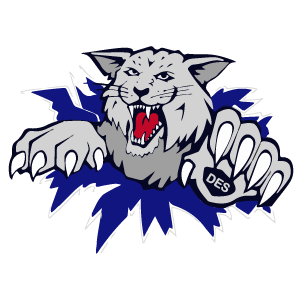 